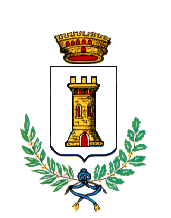 COMUNE    DI   CASAMASSIMACITTA’ METROPOLITANA DI BARIISTANZA PER L’ASSEGNAZIONE DEI BUONI SPESA “UNA TANTUM” IN FAVORE DIPERSONE E/O FAMIGLIE IN CONDIZIONI DI DISAGIO ECONOMICO E SOCIALE PER EMERGENZA COVID-19 (OCDPC N. 658 DEL 29/03/2020)Al RESPONSABILE DEL SERVIZIO SOCIO CULTURALEComune di CasamassimaIl sottoscritto Cognome _____________________________Nome __________________________Codice Fiscale: _____________________Nato a _________________________il______________Residente a __________________________Via__________________________________ n. _____email _____________________@________________PEC___________________@____________Telefono ______________________________CHIEDEdi partecipare all’assegnazione dei “buoni spesa” ai sensi dell’Ordinanza della Protezione Civile n. 658/2020, per se stesso e per il proprio nucleo familiare.Consapevole delle responsabilità penali cui può andare incontro in caso di dichiarazioni mendaci in caso di falsità in atti puniti dal Codice Penale e dalle Leggi Penali in materia ai sensi dell'art. 76 del DPR445/2000, nonché sulle conseguenze previste dall'art. 75 DPR 445/2000 relative alla decadenza da benefici eventualmente conseguenti al provvedimento emanato sulla base della dichiarazione non veritiera:DICHIARA ED AUTOCERTIFICAa. che il proprio nucleo familiare è composto da numero __________ componenti così come riportato dal seguente prospetto:b. che i componenti del proprio nucleo familiare, con riferimento allo scorso mese di Marzo, hanno beneficiato delle entrate, di seguito specificate, a qualsiasi titolo percepito:c. che il sottoscritto o un componente del proprio nucleo familiare:□ non beneficia di RED (2.0 o 3.0) o Reddito di Cittadinanza□ beneficia di RED (2.0 o 3.0) o Reddito di Cittadinanza per un importo pari a €_______________ mensili;d. che il sottoscritto o un componente del proprio nucleo familiare:□ non è soggetto al pagamento di affitto□ è soggetto al pagamento di affitto per un importo di €_______________ mensili, con contratto n.____ del _____ registrato presso l’Agenzia delle Entrate al n._______ □ è beneficiario del rimborso regionale canoni locativi □ occupa un alloggio di edilizia popolaree. che il sottoscritto e tutti i componenti del proprio nucleo familiare:□ non possiedono alcun deposito di liquidità□ possiedono un deposito di liquidità presso un qualsiasi gruppo Bancario o Ufficio Postale, intestatoad uno qualsiasi dei componenti del nucleo familiare, per un importo di €__________________;f. che il sottoscritto e tutti i componenti del proprio nucleo familiare:□ possiedono i requisiti previsti dal Decreto “Cura Italia” per l’ottenimento del Bonus INPS (titolari dipartita IVA, braccianti agricoli, liberi professionisti, ecc…)□ non possiedono i requisiti previsti dal Decreto “Cura Italia” per l’ottenimento del Bonus (titolari dipartita IVA, braccianti agricoli, liberi professionisti, ecc.)Dichiara, inoltre, di possedere la qualifica di___________________________Allega la seguente documentazione:copia del documento di identità del richiedente in corso di validità.Casamassima , ____________                                                                      Firma _________________________________ISTRUZIONIInviare la documentazione, firmata a mano e scansionata con copia del documento di identità, al seguente indirizzo antonio.manzaro@comune.casamassima.ba.it. E’ altresì possibile consegnare la documentazione a mano presso il Servizio Socio culturale del Comune di Casamassima previa prenotazione al seguente numero telefonico: 080/6530142INFORMATIVA SULLA PRIVACYL’Amministrazione Comunale informa, ai sensi dell’art. 13 D.Lgs 196/2003, che:1. il trattamento dei dati conferiti con dichiarazioni/richieste è finalizzato allo sviluppo del relativo procedimento amministrativo ed alle attività ad esso correlate;2. il conferimento dei dati è obbligatorio per il corretto sviluppo dell’istruttoria e degli altri adempimenti;3. il mancato conferimento di alcuni o tutti i dati richiesti comporta l’interruzione/l’annullamento dei procedimenti amministrativi;4. in relazione al procedimento ed alle attività correlate, il Comune può comunicare i dati acquisiti con le dichiarazioni / richieste ad altri Enti competenti;5. il dichiarante può esercitare i diritti dell’art. 7 del D.Lgs 196/2003, ovvero la modifica, l’aggiornamento e la cancellazione dei dati. ___________, lì _______________                                                                                                                       F I R M A                                                                                                   _________________________CONSENSO AL TRATTAMENTO DEI DATIPreso atto dell'informativa fornitami sulla protezione dei dati personali ai sensi del D.Lgs n. 196/2003, io sottoscrittoACCONSENTOal trattamento di eventuali dati sensibili necessari per l'istruzione del procedimento amministrativo alleattività correlate alla presente domanda;alla comunicazione dei miei dati personali e sensibili a soggetti che gestiscono servizi informatici di postalizzazione e di archiviazione e al trattamento dei dati stessi da parte di tali soggetti, ove ciò sia necessario all'istruzione, liquidazione e gestione della presente istanza.Casamassima,_______________	                                                                                                         F I R M A_________________________Cognome e nomeData di nascitaRelazione con capofamigliaOccupazione e condizioneReddito da lavoro dipendente o autonomo€Rimborso arretrati pensione, indennità, ecc€PensionePensione Invalidità, Indennità di accompagnamento€Altro (specificare)€